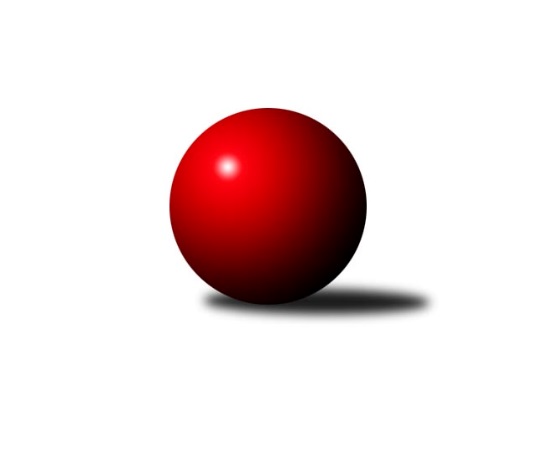 Č.9Ročník 2022/2023	19.11.2022Nejlepšího výkonu v tomto kole: 2602 dosáhlo družstvo: TJ Šabina Krajský přebor KV 2022/2023Výsledky 9. kolaSouhrnný přehled výsledků:Sokol Teplá	- TJ Jáchymov B	16:0	2600:2308		17.11.TJ Lomnice D	- Slovan K.Vary C	8:8	2299:2244		19.11.KK Karlovy Vary	- TJ Lomnice C	11:5	2513:2424		19.11.TJ Lomnice E	- Loko Cheb C	12:4	2398:2358		19.11.Kuželky Aš C	- TJ Šabina 	6:10	2526:2602		19.11.Tabulka družstev:	1.	Kuželky Aš B	8	8	0	0	109 : 19 	 	 2542	16	2.	Sokol Teplá	9	6	1	2	92 : 52 	 	 2414	13	3.	TJ Lomnice C	8	4	2	2	71 : 57 	 	 2436	10	4.	TJ Lomnice E	8	4	1	3	65 : 63 	 	 2416	9	5.	Loko Cheb C	8	4	0	4	63 : 65 	 	 2379	8	6.	TJ Šabina	8	3	1	4	60 : 68 	 	 2437	7	7.	KK Karlovy Vary	8	3	1	4	57 : 71 	 	 2469	7	8.	Kuželky Aš C	9	2	3	4	63 : 81 	 	 2428	7	9.	Slovan K.Vary C	8	1	3	4	47 : 81 	 	 2340	5	10.	TJ Lomnice D	8	1	2	5	48 : 80 	 	 2362	4	11.	TJ Jáchymov B	8	2	0	6	45 : 83 	 	 2321	4Podrobné výsledky kola:	 Sokol Teplá	2600	16:0	2308	TJ Jáchymov B	Jiří Velek	 	 220 	 229 		449 	 2:0 	 389 	 	187 	 202		Štefan Mrenica	Josef Bílek	 	 203 	 206 		409 	 2:0 	 390 	 	179 	 211		Ivana Nová	Luboš Axamský	 	 247 	 190 		437 	 2:0 	 397 	 	208 	 189		Martin Bezouška	Jan Horák	 	 206 	 200 		406 	 2:0 	 361 	 	186 	 175		Hana Makarová	Petr Tauber	 	 228 	 210 		438 	 2:0 	 388 	 	202 	 186		Jiří Šeda	Miroslav Pešťák	 	 230 	 231 		461 	 2:0 	 383 	 	188 	 195		Vlastimil Čeganrozhodčí: Luboš AxamskýNejlepší výkon utkání: 461 - Miroslav Pešťák	 TJ Lomnice D	2299	8:8	2244	Slovan K.Vary C	Helena Pollnerová	 	 206 	 194 		400 	 2:0 	 354 	 	146 	 208		Lukáš Zeman *1	Josef Zvěřina	 	 172 	 181 		353 	 0:2 	 355 	 	174 	 181		Jiří Šafr	Hanuš Slavík	 	 181 	 198 		379 	 0:2 	 391 	 	213 	 178		Pavlína Stašová	Jaroslav Bendák	 	 206 	 174 		380 	 0:2 	 394 	 	170 	 224		Luděk Stríž	Albert Kupčík	 	 187 	 195 		382 	 0:2 	 386 	 	191 	 195		Miroslav Handšuh	Josef Veverka	 	 215 	 190 		405 	 2:0 	 364 	 	163 	 201		Jaroslava Chlupovározhodčí: Hanuš Slavíkstřídání: *1 od 51. hodu František KorbelNejlepší výkon utkání: 405 - Josef Veverka	 KK Karlovy Vary	2513	11:5	2424	TJ Lomnice C	Jiří Hojsák	 	 204 	 191 		395 	 1:1 	 395 	 	204 	 191		Petr Sacher	Ivan Žaloudík	 	 205 	 212 		417 	 2:0 	 389 	 	205 	 184		Jiří Flejšar	Josef Ženíšek	 	 193 	 188 		381 	 0:2 	 410 	 	225 	 185		Petr Lidmila	Lubomír Martinek	 	 249 	 230 		479 	 2:0 	 399 	 	198 	 201		Petr Janda	Václav Zeman	 	 194 	 204 		398 	 0:2 	 424 	 	218 	 206		Xenie Sekáčová	Petr Čolák	 	 217 	 226 		443 	 2:0 	 407 	 	210 	 197		Lubomír Hromadarozhodčí: Vítězslav VodehnalNejlepší výkon utkání: 479 - Lubomír Martinek	 TJ Lomnice E	2398	12:4	2358	Loko Cheb C	Andrea Ječmenová	 	 181 	 212 		393 	 2:0 	 386 	 	205 	 181		Daniel Hussar	Klára Egererová	 	 190 	 176 		366 	 0:2 	 422 	 	194 	 228		Adolf Klepáček	Lukáš Kožíšek	 	 201 	 201 		402 	 2:0 	 371 	 	172 	 199		Jiří Čížek	Soňa Šimáčková	 	 220 	 199 		419 	 2:0 	 374 	 	187 	 187		Vladimír Krýsl	Iva Knesplová Koubková	 	 209 	 194 		403 	 0:2 	 431 	 	203 	 228		Jiří Nováček	Petra Prouzová	 	 210 	 205 		415 	 2:0 	 374 	 	173 	 201		Eva Nováčkovározhodčí: Luboš KožíšekNejlepší výkon utkání: 431 - Jiří Nováček	 Kuželky Aš C	2526	6:10	2602	TJ Šabina 	Jiří Bláha	 	 219 	 209 		428 	 2:0 	 392 	 	196 	 196		Gerhardt Brandl	Ota Laudát	 	 184 	 208 		392 	 0:2 	 463 	 	234 	 229		Tomáš Seidl	Jitka Laudátová	 	 172 	 215 		387 	 0:2 	 465 	 	213 	 252		Marek Zvěřina	Ivona Mašková	 	 194 	 226 		420 	 2:0 	 380 	 	190 	 190		Eduard Seidl	Vladimír Veselý ml.	 	 202 	 223 		425 	 0:2 	 439 	 	224 	 215		Jiří Beneš ml.	Martin Hurta	 	 242 	 232 		474 	 2:0 	 463 	 	250 	 213		Jaromír Černýrozhodčí: Václav MašekNejlepší výkon utkání: 474 - Martin HurtaPořadí jednotlivců:	jméno hráče	družstvo	celkem	plné	dorážka	chyby	poměr kuž.	Maximum	1.	Jaroslav Bulant 	Kuželky Aš B	452.44	298.6	153.8	3.0	4/4	(486)	2.	Jiří Nováček 	Loko Cheb C	451.00	314.0	137.0	3.6	4/5	(494)	3.	Martin Hurta 	Kuželky Aš C	442.80	302.6	140.3	3.9	4/4	(474)	4.	Petr Čolák 	KK Karlovy Vary	440.25	303.6	136.7	5.3	3/4	(497)	5.	Jaroslav Solín 	Kuželky Aš B	426.11	289.9	136.2	6.4	3/4	(447)	6.	Albert Kupčík 	TJ Lomnice D	425.75	290.4	135.3	6.8	4/4	(453)	7.	Jiří Flejšar 	TJ Lomnice C	425.13	286.8	138.3	5.6	3/3	(470)	8.	Václav Pilař 	Kuželky Aš B	425.13	296.9	128.3	7.6	4/4	(461)	9.	Vladislav Urban 	Kuželky Aš B	424.88	292.6	132.3	7.6	4/4	(474)	10.	Luboš Axamský 	Sokol Teplá	422.20	291.4	130.8	4.8	3/3	(437)	11.	Lubomír Martinek 	KK Karlovy Vary	420.88	294.9	126.0	6.4	4/4	(479)	12.	Jiří Velek 	Sokol Teplá	420.53	295.9	124.7	8.1	3/3	(449)	13.	Miroslava Boková 	Sokol Teplá	420.50	291.3	129.3	11.0	2/3	(437)	14.	Tomáš Seidl 	TJ Šabina 	420.50	292.8	127.8	6.5	4/5	(463)	15.	Miroslav Handšuh 	Slovan K.Vary C	419.40	293.1	126.3	6.7	3/4	(449)	16.	Miroslav Pešťák 	Sokol Teplá	419.28	292.0	127.3	5.3	3/3	(463)	17.	Petr Tauber 	Sokol Teplá	418.69	288.4	130.3	6.9	3/3	(449)	18.	Xenie Sekáčová 	TJ Lomnice C	418.47	290.5	128.0	5.6	3/3	(444)	19.	Jiří Beneš  ml.	TJ Šabina 	418.30	290.2	128.1	6.0	5/5	(444)	20.	Martina Pospíšilová 	Kuželky Aš B	416.89	295.9	121.0	6.9	3/4	(488)	21.	Václav Zeman 	KK Karlovy Vary	415.88	297.3	118.6	7.9	4/4	(458)	22.	Josef Veverka 	TJ Lomnice D	415.81	284.9	130.9	6.1	4/4	(438)	23.	Ivona Mašková 	Kuželky Aš C	415.28	294.2	121.1	7.1	4/4	(479)	24.	Jaromír Černý 	TJ Šabina 	414.20	296.7	117.5	6.5	5/5	(463)	25.	Luděk Kratochvíl 	Kuželky Aš B	413.75	292.4	121.4	8.5	4/4	(425)	26.	Iva Knesplová Koubková 	TJ Lomnice E	412.47	286.6	125.9	7.7	3/3	(422)	27.	Vítězslav Vodehnal 	KK Karlovy Vary	411.54	290.2	121.4	8.2	4/4	(438)	28.	Lubomír Hromada 	TJ Lomnice C	411.33	287.3	124.1	8.4	3/3	(454)	29.	Petra Prouzová 	TJ Lomnice E	410.73	284.5	126.3	7.6	3/3	(421)	30.	Marek Zvěřina 	TJ Šabina 	410.70	289.1	121.6	8.4	5/5	(465)	31.	Andrea Ječmenová 	TJ Lomnice E	410.33	286.7	123.7	7.4	3/3	(432)	32.	Štefan Mrenica 	TJ Jáchymov B	408.08	280.8	127.3	9.3	4/5	(461)	33.	Jiří Hojsák 	KK Karlovy Vary	405.00	297.2	107.8	11.2	4/4	(442)	34.	Petr Lidmila 	TJ Lomnice C	404.70	282.8	121.9	9.5	3/3	(447)	35.	Luděk Stríž 	Slovan K.Vary C	404.31	278.3	126.0	6.8	4/4	(455)	36.	Jiří Bláha 	Kuželky Aš C	403.90	289.0	114.9	10.2	4/4	(438)	37.	Soňa Šimáčková 	TJ Lomnice E	403.06	290.1	113.0	8.3	3/3	(447)	38.	Eva Nováčková 	Loko Cheb C	402.81	284.3	118.5	9.5	4/5	(441)	39.	Jan Horák 	Sokol Teplá	401.75	283.1	118.6	6.0	2/3	(438)	40.	Petr Janda 	TJ Lomnice C	401.20	283.3	117.9	9.3	3/3	(416)	41.	Vladimír Veselý  ml.	Kuželky Aš C	399.78	276.8	122.9	7.0	3/4	(448)	42.	Eduard Seidl 	TJ Šabina 	398.29	280.3	118.0	6.0	4/5	(436)	43.	Václav Mašek 	Kuželky Aš C	397.61	279.5	118.1	12.9	3/4	(451)	44.	Josef Ženíšek 	KK Karlovy Vary	395.00	274.5	120.5	9.5	4/4	(438)	45.	Daniel Hussar 	Loko Cheb C	394.47	288.4	106.1	12.1	5/5	(436)	46.	Helena Pollnerová 	TJ Lomnice D	393.88	280.1	113.8	9.2	4/4	(432)	47.	Lukáš Kožíšek 	TJ Lomnice E	393.50	282.7	110.8	9.7	2/3	(416)	48.	Jiří Šeda 	TJ Jáchymov B	393.10	284.9	108.2	8.8	5/5	(432)	49.	Klára Egererová 	TJ Lomnice E	392.87	285.5	107.3	9.9	3/3	(426)	50.	Ivana Nová 	TJ Jáchymov B	391.88	275.3	116.6	9.6	4/5	(412)	51.	Hanuš Slavík 	TJ Lomnice D	391.75	283.9	107.9	11.6	4/4	(421)	52.	Pavlína Stašová 	Slovan K.Vary C	390.75	287.9	102.8	11.2	4/4	(413)	53.	Martin Bezouška 	TJ Jáchymov B	389.38	278.3	111.1	12.3	4/5	(399)	54.	Hana Makarová 	TJ Jáchymov B	388.50	274.5	114.0	9.6	4/5	(449)	55.	Ota Laudát 	Kuželky Aš C	388.20	281.4	106.8	12.4	4/4	(440)	56.	Jiří Šafr 	Slovan K.Vary C	387.83	278.0	109.8	8.0	4/4	(415)	57.	Vlastimil Čegan 	TJ Jáchymov B	386.67	274.8	111.8	13.0	5/5	(419)	58.	Jana Hamrová 	Loko Cheb C	385.25	282.3	103.0	11.4	4/5	(435)	59.	Libuše Korbelová 	TJ Lomnice C	383.50	277.5	106.0	12.0	2/3	(418)	60.	Vladimír Krýsl 	Loko Cheb C	382.27	268.9	113.4	10.8	5/5	(438)	61.	Jitka Laudátová 	Kuželky Aš C	381.67	268.3	113.3	8.5	3/4	(393)	62.	Kateřina Hlaváčová 	Slovan K.Vary C	380.44	271.2	109.2	11.1	3/4	(420)	63.	Petr Sacher 	TJ Lomnice C	375.13	262.7	112.4	13.5	3/3	(395)	64.	Jaroslava Chlupová 	Slovan K.Vary C	373.00	270.3	102.7	12.9	4/4	(419)	65.	Gerhardt Brandl 	TJ Šabina 	371.40	265.8	105.6	12.8	5/5	(408)	66.	Jiří Čížek 	Loko Cheb C	371.05	277.7	93.4	14.1	5/5	(414)	67.	Luboš Kožíšek 	TJ Lomnice E	370.50	264.5	106.0	11.5	2/3	(393)	68.	Josef Zvěřina 	TJ Lomnice D	368.25	263.8	104.5	16.1	4/4	(403)	69.	Jan Pollner 	TJ Lomnice D	361.25	266.1	95.2	16.9	4/4	(418)	70.	Jaroslav Stulík 	TJ Jáchymov B	360.50	256.5	104.0	13.0	4/5	(380)	71.	Rostislav Milota 	Sokol Teplá	339.83	246.8	93.0	15.3	3/3	(382)		Ludvík Maňák 	TJ Lomnice D	442.00	295.0	147.0	5.0	1/4	(442)		Dominik Kopčík 	Kuželky Aš C	429.50	296.0	133.5	9.0	1/4	(431)		Jaromír Valenta 	Sokol Teplá	429.00	302.0	127.0	9.0	1/3	(429)		Dagmar Jedličková 	Kuželky Aš B	423.17	298.5	124.7	7.0	2/4	(440)		Stanislav Květoň 	TJ Šabina 	422.00	287.0	135.0	5.0	1/5	(422)		Adolf Klepáček 	Loko Cheb C	422.00	289.0	133.0	9.0	1/5	(422)		Ivan Žaloudík 	KK Karlovy Vary	417.00	284.0	133.0	6.0	1/4	(417)		Jiří Vácha 	Loko Cheb C	414.00	292.0	122.0	11.0	1/5	(414)		Ivan Rambousek 	Loko Cheb C	412.00	290.3	121.7	8.7	3/5	(463)		Václav Hlaváč  ml.	Slovan K.Vary C	411.00	299.0	112.0	10.0	1/4	(411)		Ladislav Litvák 	TJ Lomnice E	408.50	287.0	121.5	12.0	1/3	(411)		Lukáš Zeman 	Slovan K.Vary C	406.00	275.0	131.0	9.0	2/4	(407)		Václav Veselý 	Kuželky Aš B	403.75	284.3	119.5	8.5	2/4	(439)		František Seidl 	TJ Šabina 	402.33	287.3	115.0	7.3	3/5	(430)		Martina Sobotková 	Slovan K.Vary C	400.60	296.4	104.2	11.4	1/4	(457)		Ladislav Martínek 	TJ Jáchymov B	400.50	281.0	119.5	9.0	2/5	(422)		Libor Kupka 	KK Karlovy Vary	397.00	287.0	110.0	10.0	1/4	(397)		Jaroslav Kovář 	TJ Jáchymov B	397.00	287.0	110.0	14.0	1/5	(397)		Josef Bílek 	Sokol Teplá	393.50	280.8	112.8	10.3	1/3	(409)		Michaela Pešková 	TJ Šabina 	386.00	267.0	119.0	8.0	1/5	(386)		Jaroslav Bendák 	TJ Lomnice D	380.00	266.0	114.0	11.0	1/4	(380)		Blanka Martinková 	KK Karlovy Vary	379.50	280.0	99.5	13.0	2/4	(383)		František Živný 	TJ Jáchymov B	366.00	258.0	108.0	11.5	2/5	(374)		Roman Bláha 	TJ Šabina 	354.00	258.0	96.0	13.0	1/5	(354)		Jan Ritschel 	TJ Lomnice E	352.00	259.5	92.5	15.0	1/3	(360)		Jana Lukášková 	Sokol Teplá	320.00	251.0	69.0	25.0	1/3	(320)Sportovně technické informace:Starty náhradníků:registrační číslo	jméno a příjmení 	datum startu 	družstvo	číslo startu19414	Adolf Klepáček	19.11.2022	Loko Cheb C	2x26917	Lukáš Zeman	19.11.2022	Slovan K.Vary C	3x26915	František Korbel	19.11.2022	Slovan K.Vary C	1x2099	Ivan Žaloudík	19.11.2022	KK Karlovy Vary	1x13883	Petr Čolák	19.11.2022	KK Karlovy Vary	7x3720	Václav Zeman	19.11.2022	KK Karlovy Vary	8x3702	Lubomír Martinek	19.11.2022	KK Karlovy Vary	8x3681	Jiří Hojsák	19.11.2022	KK Karlovy Vary	6x4729	Josef Ženíšek	19.11.2022	KK Karlovy Vary	8x
Hráči dopsaní na soupisku:registrační číslo	jméno a příjmení 	datum startu 	družstvo	25691	Jaroslav Bendák	19.11.2022	TJ Lomnice D	Program dalšího kola:10. kolo26.11.2022	so	9:00	TJ Jáchymov B - Loko Cheb C	26.11.2022	so	9:00	Slovan K.Vary C - TJ Lomnice E	26.11.2022	so	9:00	TJ Šabina  - KK Karlovy Vary				-- volný los -- - Sokol Teplá	26.11.2022	so	13:45	Kuželky Aš C - TJ Lomnice D	26.11.2022	so	17:00	TJ Lomnice C - Kuželky Aš B	Nejlepší šestka kola - absolutněNejlepší šestka kola - absolutněNejlepší šestka kola - absolutněNejlepší šestka kola - absolutněNejlepší šestka kola - dle průměru kuželenNejlepší šestka kola - dle průměru kuželenNejlepší šestka kola - dle průměru kuželenNejlepší šestka kola - dle průměru kuželenNejlepší šestka kola - dle průměru kuželenPočetJménoNázev týmuVýkonPočetJménoNázev týmuPrůměr (%)Výkon2xLubomír MartinekKK K.Vary 4792xLubomír MartinekKK K.Vary 116.814795xMartin HurtaKuželky Aš C4744xMiroslav PešťákSokol Teplá112.174611xMarek ZvěřinaTJ Šabina4654xMartin HurtaKuželky Aš C110.434741xJaromír ČernýTJ Šabina4632xJiří VelekSokol Teplá109.254491xTomáš SeidlTJ Šabina4634xJiří NováčekLoko Cheb C108.744313xMiroslav PešťákSokol Teplá4611xMarek ZvěřinaTJ Šabina108.34465